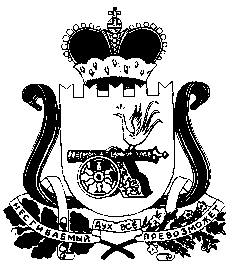 АДМИНИСТРАЦИЯ МУРЫГИНСКОГО СЕЛЬСКОГО ПОСЕЛЕНИЯ ПОЧИНКОВСКОГО РАЙОНА СМОЛЕНСКОЙ ОБЛАСТИПОСТАНОВЛЕНИЕ                   д.Мурыгино      В целях развития и совершенствования системы территориального общественного самоуправления на территории муниципального образования Мурыгинского сельского поселения Починковского района Смоленской области, в соответствии с Федеральными законами от 06.10.2003 №131-ФЗ «Об общих принципах организации местного самоуправления в Российской Федерации», от 12.01.1996 № 7-ФЗ «О некоммерческих организациях», Уставом Мурыгинского сельского поселения Починковского района Смоленской области, в соответствии с постановлением  Администрации Мурыгинского сельского поселения Починковского района Смоленской области от 16.06.2014г.    № 26 «Об утверждении Порядка разработки и реализации муниципальных программ муниципального образования Мурыгинского сельского поселения Починковского района  Смоленской области и Порядка проведения оценки эффективности реализации муниципальных программ муниципального образования Мурыгинского сельского поселения Починковского района  Смоленской области»     Администрация Мурыгинского сельского поселения Починковского района Смоленской области п о с т а н о в л я е т1.Утвердить прилагаемую муниципальную программу «Развитие  территориального  общественного  самоуправления на  территории муниципального образования   Мурыгинского сельского поселения Починковского района Смоленской области  на 2019-2021 годы» (приложение №1)2. Обнародовать и разместить настоящее  постановление в информационно-телекоммуникационной сети «Интернет» на официальном сайте Администрации Мурыгинского сельского поселения Починковского района Смоленской области.3. Контроль за выполнением настоящего постановления оставляю за собой.Глава муниципального образования Мурыгинского сельского поселения 
Починковского  района Смоленской области 		          И.В.НаумовМУНИЦИПАЛЬНАЯ ПРОГРАММА«Развитие  территориального  общественного  самоуправления на  территории муниципального образования   Мурыгинского сельского поселения Починковского района Смоленской области  на 2019-2021 годы»д.МурыгиноПАСПОРТ МУНИЦИПАЛЬНОЙ ПРОГРАММЫ 
Раздел 1.Общая характеристика социально-экономической сферы реализации муниципальной программыОсновной целью деятельности территориального общественного самоуправления (далее ТОС)  является повышение качества жизни граждан, построение развитого гражданского общества, инициативное решение насущных проблем и отдельных вопросов местного значения. Организации ТОС одновременно выступают и в качестве структур публичной власти, и в качестве некоммерческих хозяйствующих субъектов, им принадлежит главная роль в решении задач привлечения граждан к участию в местном самоуправлении.Организации ТОС через своих представителей вправе осуществлять нормотворческую инициативу в представительных органах местного самоуправления муниципальных образований по вопросам местного значения. В Николаевском сельском поселении ТОС рассматривается в качестве определяющего субъекта построения развитого гражданского общества и повышения качества жизни населения.Основные проблемы, сдерживающие развитие ТОС:- несовершенство механизмов взаимодействия между органами государственной власти, органами местного самоуправления и организациями ТОС;- недостаточное использование органами местного самоуправления потенциала ТОС для решения проблем территорий муниципальных образований;- низкий уровень активности гражданского общества в решении проблем развития территорий.Для эффективного решения вопросов развития ТОС необходимо применение программно-целевого метода с использованием организационно-хозяйственных механизмов взаимодействия, а также координации усилий и концентрации финансовых ресурсов, в связи с чем разработана настоящая муниципальная программа.Основная задача муниципальной программы  -  комплексное решение проблем развития ТОС Мурыгинского сельского поселения в соответствии с социально-экономическими задачами развития Мурыгинского сельского поселения Починковского района Смоленской области.Раздел 2.Приоритеты региональной государственной политики в  сфере реализации муниципальной  программы, цель, целевые показатели, описание ожидаемых конечных результатов, сроков и этапов реализации муниципальной  программы.На территории муниципального образования Мурыгинского сельского поселения Починковского района Смоленской области зарегистрировано всего две организации территориального общественного самоуправления, что свидетельствует о том, что система ТОС в Мурыгинском сельском поседении, насчитывающем 16 населенных пунктов при численности населения 1438 человек недостаточно развита.Таким образом, возникает необходимость принятия данной программы, целью которой является развитие и поддержка общественного самоуправления путем решения задач по созданию благоприятной среды и стимулов для формирования и развития территориального общественного самоуправления в осуществлении местного самоуправления, активизации участия населения в осуществлении местного самоуправления.Программный метод позволит обеспечить комплексный подход к созданию необходимых условий для обеспечения эффективного местного самоуправления в сельском поселении, обеспечив консультационную, методологическую и финансовую поддержку в развитии общественного самоуправления. В таблице  №1 приведены целевые показатели реализации муниципальной программы (далее Программа).Таблица № 1ЦЕЛЕВЫЕ ПОКАЗАТЕЛИ МУНИЦИПАЛЬНОЙ ПРОГРАММЫОбщий срок реализации муниципальной программы – 2019-2021 года.Раздел 3. Обоснование ресурсного обеспечения муниципальной программыОбщий объем финансирования муниципальной программы составляет 60,0 тыс.руб.
       Объемы финансирования муниципальной программы подлежат уточнению исходя из реальных возможностей местного  бюджета.  Раздел 4.Обобщенная характеристика основных мероприятий, входящих  в состав муниципальной программы.Исполнители программы разрабатывают мероприятия  по реализации пунктов программы.     Перечень  мероприятий программы не  является исчерпывающим и может  изменяться, уточняться и дополняться. Изменения, вносимые в перечень мероприятий программы, оформляются муниципальными нормативно-правовыми актами  Администрации Мурыгинского сельского поселения Починковского района Смоленской области.План реализации муниципальной программы с перечнем мероприятий представлен  в  приложении №1 Раздел 5. Основные меры правового регулирования в сфере реализации муниципальной программы.Правовое регулирование реализации мероприятий муниципальной программы осуществляется на основании следующих нормативных актов:-Федеральный закон от 12.01.1996 года №7  «О некоммерческих организациях»;- Федеральный закон от 6 октября 2003 года № 131-ФЗ «Об общих принципах    местного самоуправления в Российской Федерации».Приложение № 1к муниципальной программе «Развитие территориального общественного самоуправления на территории муниципального образования Мурыгинского сельского поселения Починковского района Смоленской области на 2019-2021годы»ПЛАН РЕАЛИЗАЦИИ МУНИЦИПАЛЬНОЙ ПРОГРАММЫ                                                                                                          «Развитие  территориального  общественного  самоуправления на  территории муниципального образования   Мурыгинского сельского поселения Починковского района Смоленской области  на 2019-2021 годы»от16.08.2018г.№15Об   утверждении   муниципальной 
программы «Развитие  территориального  общественного  самоуправления на  территории муниципального образования   Мурыгинского сельского поселения Починковского района Смоленской области  на 2019-2021 годы»Приложение №1к муниципальной программе «Развитие территориального общественного самоуправления на территории муниципального образования Мурыгинского сельского поселения Починковского района Смоленской области на 2019-2021годы»Ответственный исполнитель муниципальной программыАдминистрация Мурыгинского сельского поселения Починковского района Смоленской областиОтветственный исполнитель основных мероприятий муниципальной программы  Администрация Мурыгинского сельского поселения Починковского района Смоленской областиЦель муниципальной программыразвитие и совершенствованиесистемы территориального      общественного самоуправления  на территории муниципального образования Мурыгинского сельского поселенияЗадачи муниципальной программы-создание благоприятной среды и стимулов для формирования и развития территориального общественного самоуправления;- активация участия населения в реализации общественно-значимых проектов;- информационная поддержка общественного самоуправленияЦелевые показатели реализации муниципальной программы  - увеличение количества органов ТОС;- увеличение количества проведенных силами и с участием ТОС мероприятий по благоустройству и улучшению санитарного состояния территории в границах ТОС ;-количество граждан, участвующих в мероприятиях по благоустройству   и улучшению санитарного состояния территории, спортивных и культурных мероприятиях, проведенных силами и с участием организаций территориального общественного самоуправления.Сроки реализации муниципальной программы2019-2021 годаОбъемы ассигнований муниципальной программы (по годам реализации и в разрезе источников финансирования)Объем финансовых ресурсов, предусмотренных на реализацию Программы в 2019-2021 годах всего составляет 60,0 тысяч рублей, в том числе:из средств местного бюджета 30,0 тысяч рублей, в том числе по годам:2019 год – 20,0 тысяч рублей,2020 год – 20,0 тысяч рублей,2020 год – 20,0 тысяч рублей,Ожидаемые результаты реализациимуниципальной программы-повышение активности жителей в формировании и развитии ТОС на территории муниципального образования; -привлечение жителей к работам по благоустройству населенных пунктов через членов ТОС № п/пНаименование целевого показателяЕдиница измеренияБазовые значения показателей по годамБазовые значения показателей по годамБазовые значения показателей по годамПланируемое значение показателейПланируемое значение показателейПланируемое значение показателей№ п/пНаименование целевого показателяЕдиница измерения20172018г.2019г.2019г.2020г.2021г.1увеличение количества органов ТОС;ед.2244442увеличение количества проведенных силами и с участием ТОС мероприятий по благоустройству и улучшению санитарного состояния территории в границах ТОС ;ед.38101010103количество граждан, участвующих в мероприятиях по благоустройству   и улучшению санитарного состояния территории, спортивных и культурных мероприятиях, проведенных силами и с участием организаций территориального общественного самоуправлениячел.101330303540N  
п/п N  
п/п Наименование     
мероприятия     Наименование     
мероприятия     Источники   
финансирова-
ния,   направления  расходов    Финансовые затраты на  
реализацию       
(тыс. рублей)      Финансовые затраты на  
реализацию       
(тыс. рублей)      Финансовые затраты на  
реализацию       
(тыс. рублей)      Финансовые затраты на  
реализацию       
(тыс. рублей)      Финансовые затраты на  
реализацию       
(тыс. рублей)      Финансовые затраты на  
реализацию       
(тыс. рублей)      Финансовые затраты на  
реализацию       
(тыс. рублей)      Финансовые затраты на  
реализацию       
(тыс. рублей)      Финансовые затраты на  
реализацию       
(тыс. рублей)      Срок  
выполнения 
Муници-пальный 
заказчик 
ПрограммыМуници-пальный 
заказчик 
ПрограммыИсполнители мероприятий   
Программы Исполнители мероприятий   
Программы Ожидаемые 
результатыОжидаемые 
результатыN  
п/п N  
п/п Наименование     
мероприятия     Наименование     
мероприятия     Источники   
финансирова-
ния,   направления  расходов    Срок  
выполнения 
Муници-пальный 
заказчик 
ПрограммыМуници-пальный 
заказчик 
ПрограммыИсполнители мероприятий   
Программы Исполнители мероприятий   
Программы Ожидаемые 
результатыОжидаемые 
результатыN  
п/п N  
п/п Наименование     
мероприятия     Наименование     
мероприятия     Источники   
финансирова-
ния,   направления  расходов    ввсеговвсегов том числе по  
годам      в том числе по  
годам      в том числе по  
годам      в том числе по  
годам      в том числе по  
годам      в том числе по  
годам      в том числе по  
годам      Срок  
выполнения 
Муници-пальный 
заказчик 
ПрограммыМуници-пальный 
заказчик 
ПрограммыИсполнители мероприятий   
Программы Исполнители мероприятий   
Программы Ожидаемые 
результатыОжидаемые 
результатыN  
п/п N  
п/п Наименование     
мероприятия     Наименование     
мероприятия     Источники   
финансирова-
ния,   направления  расходов    ввсеговвсего2019 2019 2019 2020202120212021Срок  
выполнения 
Муници-пальный 
заказчик 
ПрограммыМуници-пальный 
заказчик 
ПрограммыИсполнители мероприятий   
Программы Исполнители мероприятий   
Программы Ожидаемые 
результатыОжидаемые 
результатыОсновное мероприятие 1:  развитие и совершенствование системы территориального      общественного самоуправления  на территории                  муниципального образования Мурыгинского сельского поселения Починковского района Смоленской областиОсновное мероприятие 1:  развитие и совершенствование системы территориального      общественного самоуправления  на территории                  муниципального образования Мурыгинского сельского поселения Починковского района Смоленской областиОсновное мероприятие 1:  развитие и совершенствование системы территориального      общественного самоуправления  на территории                  муниципального образования Мурыгинского сельского поселения Починковского района Смоленской областиОсновное мероприятие 1:  развитие и совершенствование системы территориального      общественного самоуправления  на территории                  муниципального образования Мурыгинского сельского поселения Починковского района Смоленской областиОсновное мероприятие 1:  развитие и совершенствование системы территориального      общественного самоуправления  на территории                  муниципального образования Мурыгинского сельского поселения Починковского района Смоленской областиОсновное мероприятие 1:  развитие и совершенствование системы территориального      общественного самоуправления  на территории                  муниципального образования Мурыгинского сельского поселения Починковского района Смоленской областиОсновное мероприятие 1:  развитие и совершенствование системы территориального      общественного самоуправления  на территории                  муниципального образования Мурыгинского сельского поселения Починковского района Смоленской областиОсновное мероприятие 1:  развитие и совершенствование системы территориального      общественного самоуправления  на территории                  муниципального образования Мурыгинского сельского поселения Починковского района Смоленской областиОсновное мероприятие 1:  развитие и совершенствование системы территориального      общественного самоуправления  на территории                  муниципального образования Мурыгинского сельского поселения Починковского района Смоленской областиОсновное мероприятие 1:  развитие и совершенствование системы территориального      общественного самоуправления  на территории                  муниципального образования Мурыгинского сельского поселения Починковского района Смоленской областиОсновное мероприятие 1:  развитие и совершенствование системы территориального      общественного самоуправления  на территории                  муниципального образования Мурыгинского сельского поселения Починковского района Смоленской областиОсновное мероприятие 1:  развитие и совершенствование системы территориального      общественного самоуправления  на территории                  муниципального образования Мурыгинского сельского поселения Починковского района Смоленской областиОсновное мероприятие 1:  развитие и совершенствование системы территориального      общественного самоуправления  на территории                  муниципального образования Мурыгинского сельского поселения Починковского района Смоленской областиОсновное мероприятие 1:  развитие и совершенствование системы территориального      общественного самоуправления  на территории                  муниципального образования Мурыгинского сельского поселения Починковского района Смоленской областиОсновное мероприятие 1:  развитие и совершенствование системы территориального      общественного самоуправления  на территории                  муниципального образования Мурыгинского сельского поселения Починковского района Смоленской областиОсновное мероприятие 1:  развитие и совершенствование системы территориального      общественного самоуправления  на территории                  муниципального образования Мурыгинского сельского поселения Починковского района Смоленской областиОсновное мероприятие 1:  развитие и совершенствование системы территориального      общественного самоуправления  на территории                  муниципального образования Мурыгинского сельского поселения Починковского района Смоленской областиОсновное мероприятие 1:  развитие и совершенствование системы территориального      общественного самоуправления  на территории                  муниципального образования Мурыгинского сельского поселения Починковского района Смоленской областиОсновное мероприятие 1:  развитие и совершенствование системы территориального      общественного самоуправления  на территории                  муниципального образования Мурыгинского сельского поселения Починковского района Смоленской областиОсновное мероприятие 1:  развитие и совершенствование системы территориального      общественного самоуправления  на территории                  муниципального образования Мурыгинского сельского поселения Починковского района Смоленской областиОсновное мероприятие 1:  развитие и совершенствование системы территориального      общественного самоуправления  на территории                  муниципального образования Мурыгинского сельского поселения Починковского района Смоленской области1.1.Проведение совместно с органами ТОС инструкторско-методических занятий по пожаробезопасному поведению с жителями, доведение правил  безопасности на водных объектах Проведение совместно с органами ТОС инструкторско-методических занятий по пожаробезопасному поведению с жителями, доведение правил  безопасности на водных объектах -   -   -   -   -   000000поквартальнопоквартально--Администрация Мурыгинского сельского поселения, организации ТОС  Администрация Мурыгинского сельского поселения, организации ТОС  Обеспечение условий безопасного проживания жителей1.2.1.2.Оказание содействия в проведении   массовых мероприятий различной направленностиОказание содействия в проведении   массовых мероприятий различной направленности-   --10,010,010,010,010,010,010,0постоянно--Администрация Мурыгинского сельского поселения, организации ТОС  Администрация Мурыгинского сельского поселения, организации ТОС  Привлечение населения к участию в массовых  мероприятиях, повышение уровня проводимыхПривлечение населения к участию в массовых  мероприятиях, повышение уровня проводимых1.3.1.3.Проведение мероприятий по благоустройству территории сельского поселения (субботники)Проведение мероприятий по благоустройству территории сельского поселения (субботники)-   -   -   0000000апрель ,май, сентябрь, октябрь(ежегодно)--Администрация Мурыгинского сельского поселения, организации ТОС , организации, учреждения всех форм собственности, населениеАдминистрация Мурыгинского сельского поселения, организации ТОС , организации, учреждения всех форм собственности, населениеПовышение экологической безопасности населения и качества его жизниПовышение экологической безопасности населения и качества его жизни1.4.1.4.Консультационное обеспечение органов ТОС по вопросам взаимодействия с предприятиями малого и среднего  предпринимательстваКонсультационное обеспечение органов ТОС по вопросам взаимодействия с предприятиями малого и среднего  предпринимательства-   --0000000постоянно--Администрация Мурыгинского сельского поселенияАдминистрация Мурыгинского сельского поселенияТесное сотрудничество в решении вопросов местного значенияТесное сотрудничество в решении вопросов местного значения1.5.1.5.Оказание содействия    организациям  ТОС по патриотическому воспитанию и работе с молодежью, формированию здорового образа жизни, духовно-нравственному воспитаниюОказание содействия    организациям  ТОС по патриотическому воспитанию и работе с молодежью, формированию здорового образа жизни, духовно-нравственному воспитанию-   -   -   0000000постоянно--Админист- 
рация     
Мурыгинского
сельского поселения   Админист- 
рация     
Мурыгинского
сельского поселения   Повышение уровня духовно-нравственного воспитания молодежи, формирование здорового образа жизни населенияПовышение уровня духовно-нравственного воспитания молодежи, формирование здорового образа жизни населения1.6.1.6.Предоставление помощи организациям ТОС на выполнение работ по благоустройству территории в границах ТОСПредоставление помощи организациям ТОС на выполнение работ по благоустройству территории в границах ТОС---10,010,010,010,010,010,010,0апрель ,май, сентябрь, октябрь(ежегодно)Админист- 
рация     
Мурыгинского
сельского поселения   Админист- 
рация     
Мурыгинского
сельского поселения   Удовлетворение социально-бытовых потребностей граждан, проживающих в границах ТОС, дополнительно к формам работы, реализуемым органами МСУУдовлетворение социально-бытовых потребностей граждан, проживающих в границах ТОС, дополнительно к формам работы, реализуемым органами МСУИТОГОИТОГОИТОГОИТОГОИТОГО60,060,020,020,020,020,020,020,020,0